Kraak de code: Machtenregels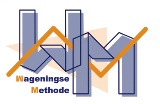 Vereenvoudig de formules hieronder en zoek de bijbehorende letter hierboven om de code-zin te vindenOPLOSSING  Kraak de code: MachtenregelsVereenvoudig de formules hieronder en zoek de bijbehorende letter hierboven om de code-zin te vindenABCDEFGHIJKLMNOPQRSTUVWXYZMACHTENZYNNIETMOEILYKABCDEFGHIJKLMNOPQRSTUVWXYZMACHTENZYNNIETMOEILYK